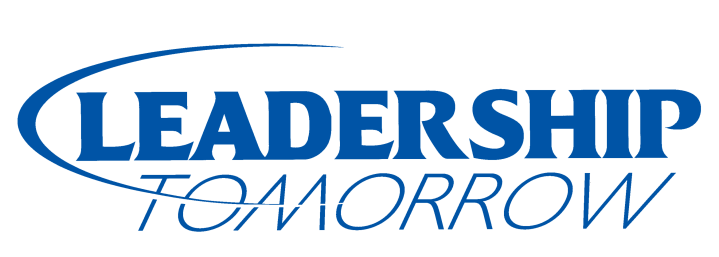 MissionHall County Leadership Unlimited, Inc. identifies and educates proven and potential leaders who are committed to developing and utilizing positive leadership skills to improve our community.Leadership Tomorrow Class #34	Alec	Anania	Five Points Bank	Travis	Arnold	Almquist, Maltzahn, Galloway & Luth 	Logan 	Belville	Bosselman Enterprises	Jen	Bernth	Hope Harbor	Michael	Bogner	Congressman Adrian Smith	Jerry	Brown	Reliv International	Jaden	Butler	Equitable Bank 	Jessica 	Campos	Wells Fargo Bank	Bethany	Guzinski	Woods Brothers Realty  		Danielle 	Helzer	Big Brothers Big Sisters of Central Nebraska	Sarah 	Hinrichs	Hall County Attorney’s Office	Jessica 	Hoback	Grand Island Police Department	Roxann	Holliday	Central Community College	Rainielle 	Hoover	Hornady Manufacturing Company  	Tasha	Jones	Paul Davis Restoration  	Stephanie	King-Witt	Bosselman Enterprises	Sarah 	Koch	GRACE Cancer Foundation 	Kelly	Lemburg	AGI- MFS/York/Stormor 	Tashia	Molina	Hornady Manufacturing Company 	Angelica	Morrow	Five Points Bank	Ryan	O’Neill	Chief Industries	Kevin	Ottman	Home Federal Bank	Amy	Price	Grand Island Community Foundation 	AJ	Rerucha	Greenline Equipment	Audrey	Rowley	Rowley Law, LLC	Audrey	Scott	Doane University  	Matt	Seidel	Hornady Manufacturing Company	Darla	Sparr	Hall County Department of Corrections	Kari	Stofer	Stuhr Museum of the Prairie Pioneer	Kathryn	Vampola	Shamberg, Wolf, McDermott & Depue	Julie	Wright	Tally Creative	